Plan du travail du lundi 27 avril 2020   GSDEFI DE SPORT du jour : aujourd’hui, ce sera le prénom de « Alexandre » (bon courage, c’est le plus long prénom de la classe…)AGIR, S’EXPRIMER ET COMPRENDRE A TRAVERS LES ACTIVITES ARTISTIQUES (dessin)Réaliser un dessin de ses vacances de printemps et faire une dictée à l’adulte qui écrit ce qui a été dessinéMOBILISER LE LANGAGE AU CŒUR DES APPRENTISSAGES :-graphisme :s’entrainer sur l’ardoise ou une feuille à tracer les lettres « h » et « k » (en vue de la page du fichier prévue demain).Voici ce qui serait dit en classe :-pour le « h » : « je fais une grande boucle et je descends tout droit jusqu’à la ligne, puis je trace un crochet »-pour le « k » : « je fais une grande boucle et je descends tout droit jusqu’à la ligne, puis je fais un petit pont couché sous la boucle et enfin je trace un crochet »-conscience phonologique : réaliser l’exercice  ci-joint (si vous ne pouvez pas imprimer le document, écrivez le nom de chaque dessin sur une feuille et votre enfant réalise les ponts sous le mot, en faisant un point à l’endroit du « son » commun à chaque série)Voici les différentes séries :O  otarie, ordinateur, moto, abricot, locomotiveiguane, abricot, otarie, ordinateur, épiavion, aspirateur, ordinateur, abricot, otariePour le 2eme exercice ; écrire les mots avec les « trous » que votre enfant complèteraCONSTRUIRE LES PREMIERS OUTILS POUR STRUCTURER LA PENSEE (formes) :Reprendre les pièces de tangrams, réalisés le jeudi 9 avril, pour réaliser les 5 autres chiffres non réalisés (attention j’ai conservé les réalisations, je sais donc qui a fait quoi…)AGIR, S’EXPRIMER ET COMPRENDRE A TRAVERS LES ACTIVITES ARTISTIQUES (musique) et LANGAGE (écrit)Faire écouter le conte musical: Pierre et le loup de Serge Prokofiev surYou tube : Pierre et le loup raconté aux enfants en images (durée 27,09min)Ce conte est assez long, mais nous allons travailler dessus pendant plusieurs semaines donc, il faut bien l’écouter.AGIR, S’EXPRIMER  et COMPRENDRE AVEC SON CORPS :Se lancer le ballon par 2 sans le faire tomber au moins 1 fois sans faire tomber le ballon.Puis se lancer le ballon, en plaçant des obstacles entre les 2 personnes (chaises, tables ), éviter de faire tomber la balle sur la table, sinon il faut recommencer une série de 10 lancers.Plan du travail du mardi 28 avril 2020   GSDEFI DE SPORT du jour : aujourd’hui, ce sera le prénom de « Juan ». MOBILISER LE LANGAGE AU CŒUR DES APPRENTISSAGES :-graphisme :réaliser la page n° 25 du fichier de graphisme sur les lettres h et k(attention les aides réalisées pour certains élèves ne sont plus apparentes, car je m’étais arrêtée à la fin de la 4eme période, en faire si nécessaire)-conscience phonologique : réaliser le jeu sur «  logicieleducatif.com » , sélectionner « maternelle », puis « détecte les syllabes d’attaque, loto des syllabes d’attaque »CONSTRUIRE LES PREMIERS OUTILS POUR STRUCTURER LA PENSEE (formes) :Préparer le matériel : des coupelles/assiettes  et des petits éléments (comme lors des séances précédentes), mais cette fois avec la quantité « 9 »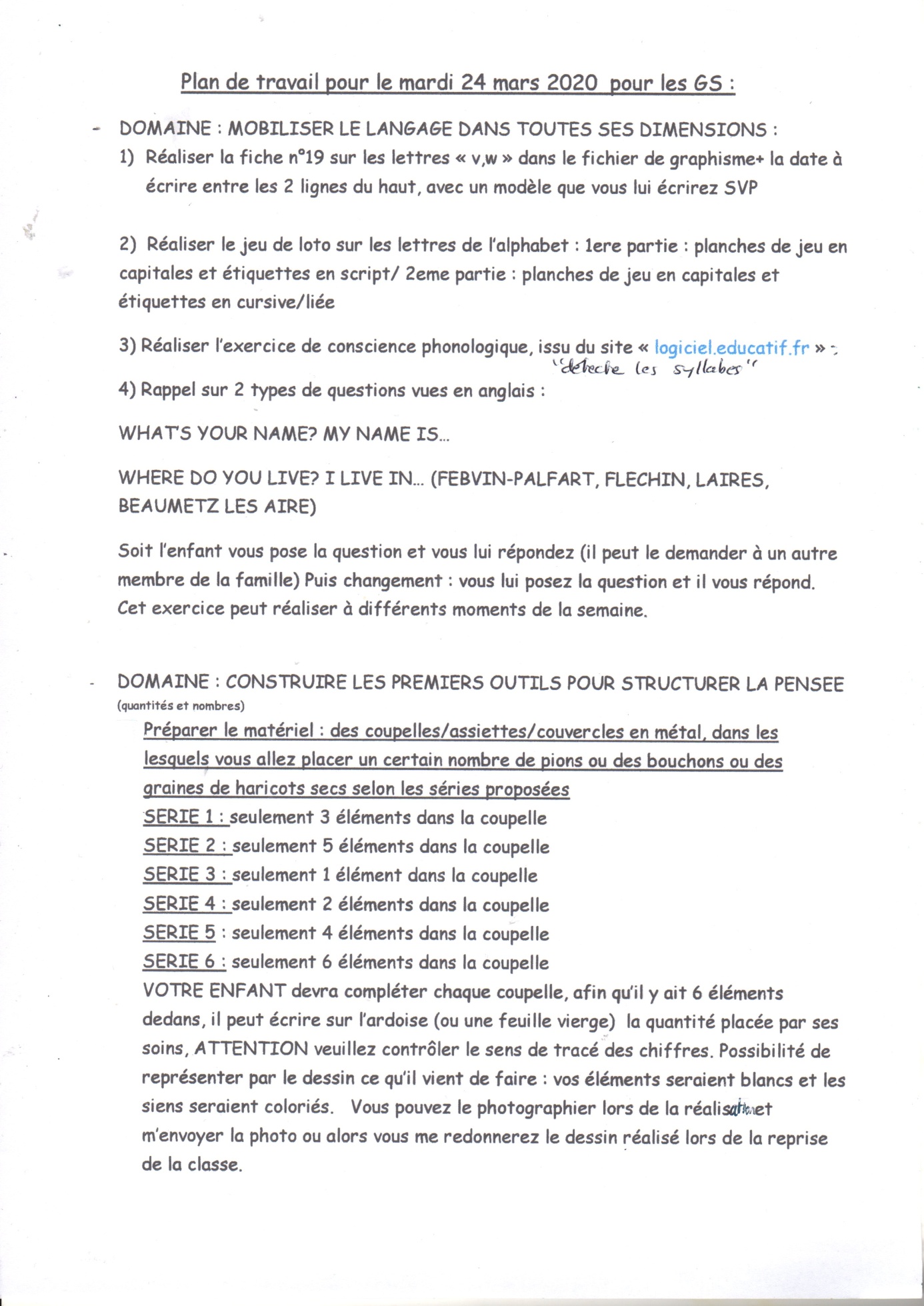 SERIE 7 : seulement 7 éléments dans la coupelleSERIE 8 : seulement 9 éléments dans la coupelleAGIR, S’EXPRIMER ET COMPRENDRE à TRAVERS LES ACTIVITES ARTISTIQUES :-réaliser le dessin de ce que fait Pierre dans le conte écouté la veille, dicter à l’adulte ce qui a été dessiné.ANGLAIS :Ecouter et se familiariser avec les mots en rapport aux lieux  sur le site « logiciel.educatif.fr », sélectionner dans les nouveautés : « anglais, les lieux »